CYFARWYDDIADAU I YMGEISWYRYsgrifennwch eich enw, rhif ganolfan a’ch rhif ymgeisydd yn y blychau ar ben y dudalen hon.Atebwch bob cwestiwn ar y papur arholiad.Ysgrifennwch eich atebion yn y lleoedd gwag priodol yn y llyfryn hwn.GWYBODAETH I YMGEISWYRMae nifer y marciau wedi’u rhoi mewn cromfachau ar ddiwedd pob cwestiwn.Bydd cwestiwn 5 yn asesu eich gallu i lunio ymateb estynedig cytbwys, rhesymegol wedi’i gefnogi’n dda.Hefyd, bydd eich ateb i gwestiwn 5 yn asesu eich gallu i sillafu, atalnodi a defnyddio gramadeg yn gywir a defnyddio ystod eang o iaith arbenigol fel bo’n briodol.Cwestiwn 1Mae’r cwestiwn hwn yn sôn am CWESTIWN ALLWEDDOL .Astudiwch y ffynhonnell isod ac yna atebwch y cwestiwn sy’n dilyn.Ffynhonnell A[										]Defnyddiwch Ffynhonnell A a’r hyn rydych chi’n ei wybod i ddisgrifio……………… . [6]________________________________________________________________________________________________________________________________________________________________________________________________________________________________________________________________________________________________________________________________________________________________________________________________________________________________________________________________________________________________________________________________________________________________________________________________________________________________________________________________________________________________________________________________________________Cwestiwn 2Mae’r cwestiwn hwn yn sôn am CWESTIWN ALLWEDDOL .Disgrifiwch ………….digwyddiad/mater hanesyddol.	[8]________________________________________________________________________________________________________________________________________________________________________________________________________________________________________________________________________________________________________________________________________________________________________________________________________________________________________________________________________________________________________________________________________________________________________________________________________________________________________________________________________________________________________________________________________________________________________________________________________________________________________________________________________________________________________________________________________________________________________________________________Cwestiwn 3Mae’r cwestiwn hwn yn sôn am CWESTIWN ALLWEDDOL .Astudiwch y ffynhonnell isod ac yna atebwch y cwestiwn sy’n dilyn.Ffynhonnell B[						]Beth oedd pwrpas Ffynhonnell B? 	[8][Defnyddiwch fanylion o Ffynhonnell B a'r hyn rydych chi'n ei wybod a'i ddeall am y cyd-destun hanesyddol i ateb y cwestiwn.]________________________________________________________________________________________________________________________________________________________________________________________________________________________________________________________________________________________________________________________________________________________________________________________________________________________________________________________________________________________________________________________________________________________________________________________________________________________________________________________________________________________________________________________________________________________________________________________________________________________________________________________________________________________________________________________________________________________________________________________________Cwestiwn 4Mae’r cwestiwn hwn yn sôn am CWESTIWN ALLWEDDOL .Astudiwch y ffynonellau isod ac yna atebwch y cwestiwn sy’n dilyn.Ffynhonnell C[								]Ffynhonnell CH[									]	Pa un o'r ffynonellau sydd fwyaf defnyddiol i hanesydd sy'n astudio……………....................... yn ystod y cyfnod hwn?											[12][Yn eich ateb dylech gyfeirio at y ddwy ffynhonnell a defnyddio'r hyn rydych chi'n ei wybod a'i ddeall am y cyd-destun hanesyddol.]________________________________________________________________________________________________________________________________________________________________________________________________________________________________________________________________________________________________________________________________________________________________________________________________________________________________________________________________________________________________________________________________________________________________________________________________________________________________________________________________________________________________________________________________________________________________________________________________________________________________________________________________________________________________________________________________________________________________________________________________________________________________________________________________________________________________________________________________________________________________________________________________________________________________________________________________________________________________________________________________________________________________________________________________________________________________________________________________________________________________Cwestiwn 5Mae’r cwestiwn hwn yn sôn am CWESTIWN ALLWEDDOL .I ba raddau/Ai…….. brawddeg sengl ar ffurf traethawd ?	[16]Defnyddiwch yr hyn rydych yn ei wybod a'i ddeall am y mater i gefnogi eich ateb.Mae marciau am sillafu, atalnodi a defnyddio gramadeg ac iaith arbenigol yn gywir yn cael eu rhoi am y cwestiwn hwn.									[3]________________________________________________________________________________________________________________________________________________________________________________________________________________________________________________________________________________________________________________________________________________________________________________________________________________________________________________________________________________________________________________________________________________________________________________________________________________________________________________________________________________________________________________________________________________________________________________________________________________________________________________________________________________________________________________________________________________________________________________________________________________________________________________________________________________________________________________________________________________________________________________________________________________________________________________________________________________________________________________________________________________________________________________________________________________________________________________________________________________________________________________________________________________________________________________________________________________________________________________________________________________________________________________________________________________________________________________________________________________________________________________________________________________________________________________________________________________________________________________________________Candidate NameCentre NumberCentre NumberCentre NumberCentre NumberCentre NumberCandidate NumberCandidate NumberCandidate NumberCandidate NumberCandidate Number0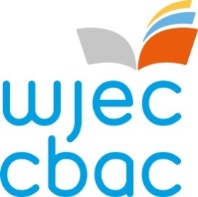 TGAUHANESUNED 2: HANES Â FFOCWS EWROPEAIDD /BYD-EANG2A. RWSIA MEWN CYFNOD O NEWID, 1905-19242B. UDA: GWLAD GWAHANIAETHAU, 1910-19292C. YR ALMAEN MEWN CYFNOD O NEWID, 1919 -19392D. NEWIDIADAU YN NE AFFRICA, 1948-19941 Awr